Российская ФедерацияСвердловская областьМБОУ «Вечерняя (сменная) общеобразовательная школа»624030, Свердловская область,р.п. Белоярский, ул. Милицейская, 1ОГРН: 1026601982197 ОКПО: 26281953 ИНН/КПП: 6639005437/668301001Тел. 8(343 77) 2-16-68, e-mail: vsosh@mail.ruПРИКАЗ«18» февраля 2019 г. 							  №    9-оп.БелоярскийО проведении Всероссийских проверочных работ      В соответствии с приказом  Рособрнадзора от 27.12.2019  «О проведении Федеральной службой по надзору в сфере образования и науки мониторинга качества подготовки обучающихся общеобразовательных организаций в форме всероссийских проверочных работ в 2020 году», приказом Министерства образования и молодежной политики Свердловской области  от 25.10.2019 № 248-И «Об утверждении графика проведения мероприятий по оценке качества подготовки обучающихся и реализации образовательных программ на территории Свердловской области в 2019/2020 учебном году» (с изменениями), приказом Управления Образования БГО от 18.02.2020г. №31ПРИКАЗЫВАЮ:Провести Всероссийские проверочные работы (далее – ВПР) в МБОУ «В(С)ОШ» по учебным предметам, изучаемым на уровнях основного общего, среднего общего образования в 2020 году в установленные сроки согласно утвержденному графику;Утвердить график проведения мониторинга качества подготовки обучающихся МБОУ «В(С)ОШ»  в форме всероссийских проверочных работ в 2020 году;Токманцеву Р.И.- и.о. зам. директора по УВР назначить ответственным организатором за подготовку к ВПР; Назначить ответственным организатором в аудитории:     Токманцеву Р.И.- и.о. зам. директора по УВР,Потапову Н.В.- учителя обществознания и английского языка Мордакину А.И. – ответственному за информационный обмен, обеспечить:- заполнение листа-опросника до 19.02.2020 г. на портале https://lk-fisoko.obrnadzor.gov.ru/- подачу заявок до 19.02. 2020 г. на портале  https://lk-fisoko.obrnadzor.gov.ru/Мордакину А.И. – ответственному за информационный обмен, организовать информирование обучающихся, родителей о проведение ВПР;Токманцевой Р.И.- и.о. зам.директора по УВР, обеспечить: -  обязательное участие обучающихся 7 класса в ВПР;- участие обучающихся 8,10,11 классов в ВПР в соответствии  с утвержденным графиком;Токманцевой Р.И.- и.о. зам.директора по УВР, организовать:- присутствие общественных наблюдателей в целях повышения объективности проведения ВПР;              - проведение инструктажа для всех категорий лиц, привлекаемых к проведению ВПР;             - проверку работ участников ВПР;Потаповой Н.В.- ответственному за ведение официального сайта МБОУ «В(С)ОШ», разместить на официальном сайте МБОУ «В(С)ОШ» график ВПР, памятку для родителей; Мордакину А.И.- ответственному за информационный обмен, обеспечить информационную безопасность при получении, хранении и передаче ОО архивов материалов для проведения ВПР (в личном кабинете МОО системы ВПР);Мордакину А.И.- ответственному за информационный обмен, организовать своевременное информирование участников ВПР о результатах ВПР.Потаповой С.В. – директору, использовать результаты ВПР для проведения  самодиагностики по определению соответствия условий в ОО требованиям ФГОС; определения, каких учителей направить на повышение квалификации и по какому профилю; для принятия решения по корректировке образовательной деятельности.Контроль исполнения приказа оставляю за собой.Директор МБОУ «В(С)ОШ»		                                             С.В.Потапва      	                   Утверждаю:Директор  МБОУ «В(С)ОШ»______________/С.В.Потапова/Приказ № 9-о                                                                                                                                                                            от 18.02.2020 г.График проведения мониторинга качества подготовки обучающихся МБОУ «В(С)ОШ»  в форме всероссийских проверочных работ в 2020 году Приложение к приказу УО Адм. БГО от 18.02.2020 № 31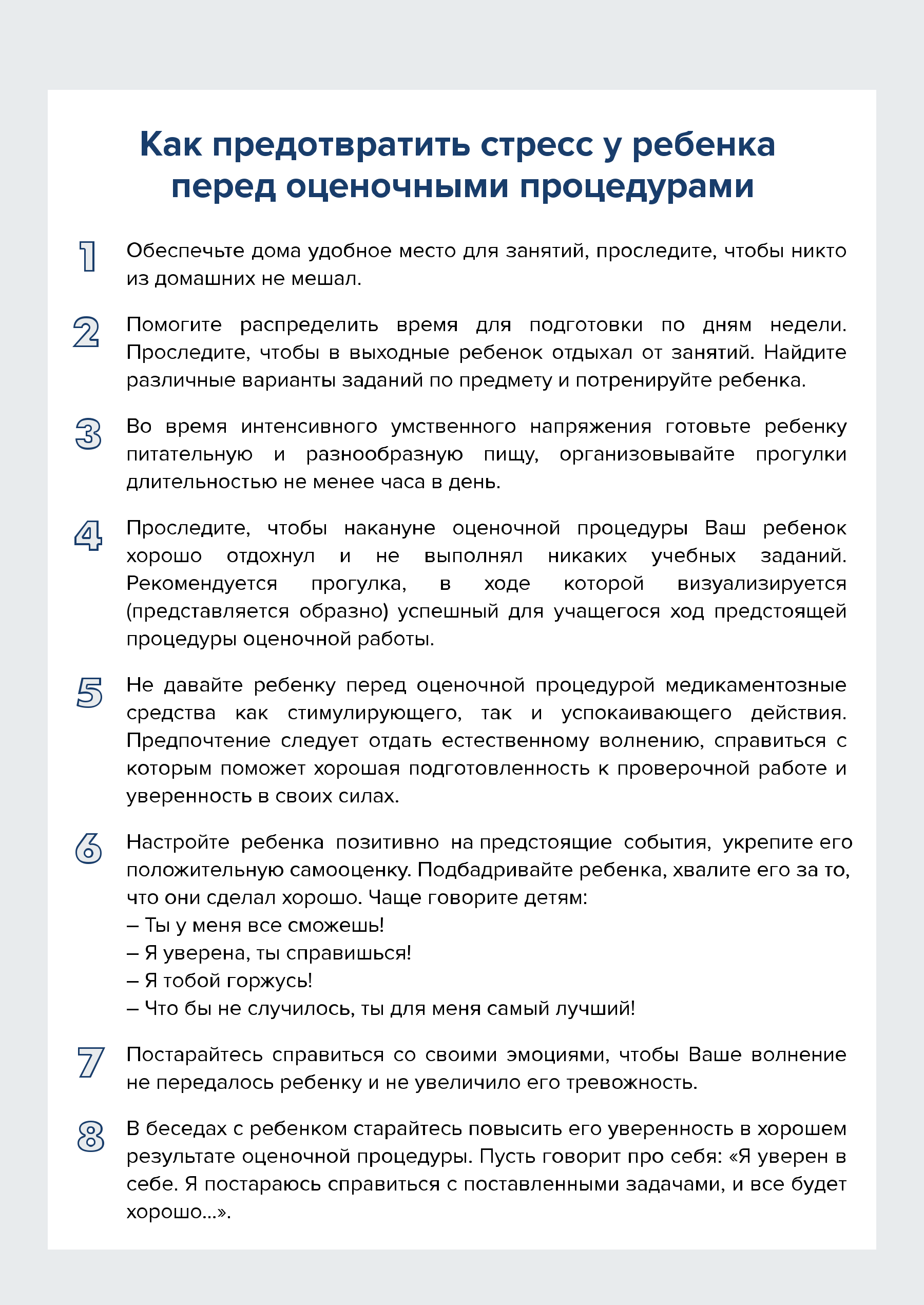 ДатаКлассУчебный предметПримечание4 марта 
10ГеографияВ режиме апробации.11 марта 11ИсторияВ режиме апробации.Ученики пишут работу по тем предметам, которые не выбрали для ЕГЭ18 марта11БиологияВ режиме апробации.Ученики пишут работу по тем предметам, которые не выбрали для ЕГЭ30 марта 7Иностранный язык (английский)В штатном режиме1 апреля7ОбществознаниеВ штатном режиме6 апреля7БиологияВ штатном режиме8 апреля7Русский языкВ штатном режиме13 апреля7ГеографияВ штатном режиме15 апреля7МатематикаВ штатном режиме20 апреля7ФизикаВ штатном режиме22 апреля7ИсторияВ штатном режиме31 марта 2020 года8ОбществознаниеВ режиме апробации2 апреля 2020 года8БиологияВ режиме апробации9 апреля 2020 года8ГеографияВ режиме апробации14 апреля 2020 года8МатематикаВ режиме апробации16 апреля 2020 года8Русский языкВ режиме апробации